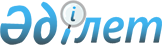 О внесении изменений в решение Жаркаинского районного маслихата от 22 апреля 2013 года № 5С-19/3 "Об утверждении Правил предоставления жилищной помощи малообеспеченным семьям (гражданам) проживающим в Жаркаинском районе"
					
			Утративший силу
			
			
		
					Решение Жаркаинского районного маслихата Акмолинской области от 27 октября 2014 года № 5С-37/5. Зарегистрировано Департаментом юстиции Акмолинской области 18 ноября 2014 года № 4458. Утратило силу решением Жаркаинского районного маслихата Акмолинской области от 30 марта 2015 года № 5С-40/13      Сноска. Утратило силу решением Жаркаинского районного маслихата Акмолинской области от 30.03.2015 № 5С-40/13 (вступает в силу со дня подписания).      Примечание РЦПИ.

      В тексте документа сохранена пунктуация и орфография оригинала.

      В соответствии со статьей 6 Закона Республики Казахстан от 23 января 2001 года «О местном государственном управлении и самоуправлении в Республике Казахстан», статьей 97 Закона Республики Казахстан от 16 апреля 1997 года «О жилищных отношениях», постановлением Правительства Республики Казахстан от 5 марта 2014 года № 185 «Об утверждении стандартов государственных услуг в сфере жилищно-коммунального хозяйства», Жаркаинский районный маслихат РЕШИЛ:



      1. Внести в решение Жаркаинского районного маслихата от 22 апреля 2013 года № 5С-19/3 «Об утверждении Правил предоставления жилищной помощи малообеспеченным семьям (гражданам) проживающим в Жаркаинском районе» (зарегистрировано Реестре государственной регистрации нормативных правовых актов № 3738, опубликовано 24 мая 2013 года в районной газете «Целинное знамя») следующие изменения:



      преамбулу указанного решения изложить в новой редакции:



      «В соответствии со статьей 6 Закона Республики Казахстан от 23 января 2001 года «О местном государственном управлении и самоуправлении в Республике Казахстан», статьей 97 Закона Республики Казахстан от 16 апреля 1997 года «О жилищных отношениях», постановлением Правительства Республики Казахстан от 5 марта 2014 года № 185 «Об утверждении стандартов государственных услуг в сфере жилищно-коммунального хозяйства», Жаркаинский районный маслихат РЕШИЛ:»;



      в Правилах предоставления жилищной помощи малообеспеченным семьям (гражданам) проживающим в Жаркаинском районе:



      пункт 10 изложить в новой редакции:



      «10. Заявление об оказании жилищной помощи по установленной форме подается собственником, нанимателем (поднанимателем) жилья (либо его представителем по доверенности) через республиканское государственное предприятие на праве хозяйственного ведения «Центр обслуживания населения» Комитета по контролю автоматизации государственных услуг и координации деятельности центров обслуживания населения Министерства транспорта и коммуникаций Республики Казахстан или веб-портал «электронного правительства».

      Перечень необходимых документов определяется пунктом 9 раздела 2 стандарта государственной услуги «Назначение жилищной помощи», утвержденного постановлением Правительства Республики Казахстан от 5 марта 2014 года № 185.»;



      пункты 11, 12, 13 исключить.



      2. Настоящее решение вступает в силу со дня государственной регистрации в Департаменте юстиции Акмолинской области и вводится в действие со дня официального опубликования.      Председатель сессии

      районного маслихата                        Д.Меджидов      Секретарь

      районного маслихата                        У.Ахметова      «СОГЛАСОВАНО»      Аким Жаркаинского района                   А.Уисимбаев
					© 2012. РГП на ПХВ «Институт законодательства и правовой информации Республики Казахстан» Министерства юстиции Республики Казахстан
				